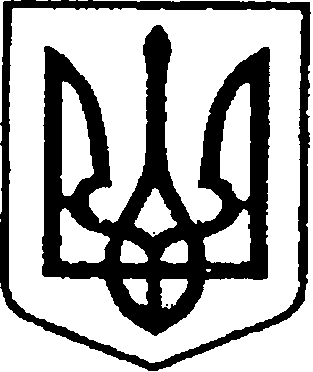 УКРАЇНА		ЧЕРНІГІВСЬКА ОБЛАСТЬ	ПроектН І Ж И Н С Ь К А    М І С Ь К А    Р А Д А  ___ сесія VIII скликанняР І Ш Е Н Н Явід 04 квітня 2024 р.    	  	         м. Ніжин				      № 57-37/2024Відповідно до статей 25, 26, 42, 59, 73 Закону України «Про місцеве самоврядування в Україні», Регламенту Ніжинської міської ради Чернігівської області, затвердженого рішенням Ніжинської міської ради від 27 листопада 2020 року № 3-2/2020 (зі змінами), з метою фінансування проекту «Модернізація системи централізованого теплопостачання м. Ніжина», Ніжинська міська рада, вирішила:1. Здійснити залучення гранту від Північної екологічної фінансової корпорації (НЕФКО) на таких умовах:1.1. Мета залучення гранту – фінансування проекту «Модернізація системи централізованого теплопостачання м. Ніжина».1.2. Розмір та валюта гранту – 2 000 000,00 (два мільйони) євро.2. Грант надається в євро та буде сплачуватися НЕФКО безпосередньо підрядникам.3. Уповноважити міського голову Кодолу Олександра Михайловича вчиняти всі необхідні правочини та здійснювати всі передбачені чинним законодавством України дії, пов’язані із залученням гранту, з правом подавати та одержувати необхідні заяви, довідки та інші документи, підписувати документи, правочини (включаючи підписання договору про грант), а також вчиняти всі інші дії, пов’язані із залученням гранту.4. Організацію виконання даного рішення покласти на першого заступника міського голови з питань діяльності виконавчих органів ради Вовченка Ф. І..5. Начальнику відділу економіки виконавчого комітету Ніжинської міської ради Тараненку Г.П. забезпечити оприлюднення даного рішення на офіційному сайті Ніжинської міської ради.6. Контроль за виконанням даного рішення покласти на постійну комісію Ніжинської міської ради з питань соціально-економічного розвитку, підприємництва, інвестиційної діяльності, бюджету та фінансів (голова комісії – Мамедов В.Х.).Міський голова                   		                                 Олександр  КОДОЛАВізують:Начальник відділ економіки Виконавчого комітету Ніжинської міської ради			                       Геннадій ТАРАНЕНКО Перший заступник міського голови з питань діяльностівиконавчих органів ради                                                      Федір ВОВЧЕНКОСекретар Ніжинської міської ради                                        Юрій ХОМЕНКОНачальник відділу юридично-кадрового забезпечення апарату  виконавчого комітету Ніжинської міської ради                                            В’ячеслав ЛЕГАНачальник фінансового                                                      управління Ніжинської міської ради                        Людмила  ПИСАРЕНКОГолова постійної депутатської 	комісії  з  питань  соціально – економічного розвитку,   підприємництва, інвестиційної                                        Володимир  МАМЕДОВдіяльності, бюджету та фінансівГолова постійної комісії міської ради з питань регламенту, законності, охорони прав і свобод громадян, запобігання корупції, адміністративно -територіальногоустрою, депутатської діяльності та етики 			     Валерій САЛОГУБПОЯСНЮВАЛЬНА ЗАПИСКАдо рішення Ніжинської міської ради «Про залучення гранту від Північної екологічної фінансової корпорації (НЕФКО) для фінансування проєкту «Модернізація системи централізованого теплопостачання м. Ніжина»»від « 04 » квітня 2024 року № 57-37/2024Проєкт рішення Ніжинської міської ради «Про залучення гранту від Північної екологічної фінансової корпорації (НЕФКО) для фінансування проєкту «Модернізація системи централізованого теплопостачання                 м. Ніжина»»:передбачає залучення грантових коштів в розмірі 2 000 000,00 (два мільйони) євро від Північної екологічної фінансової корпорації (НЕФКО) для фінансування проекту «Модернізація системи централізованого теплопостачання м. Ніжина». Реалізація даного проекту підвищить надійність та ефективність роботи системи централізованого теплопостачання м. Ніжина, зменшить витрати на її утримання. Проєктом передбачається проведення наступних робіт:  	 -об’єднання теплових мереж котелень за адресами вул. Прощенка  Станіслава, 17,  вул. Прощенка  Станіслава, 23, вул. Амосова Академіка, 8А;заміну 20 % теплових мереж великих діаметрів на нові попередньо ізольовані; встановлення нових насосів;інші роботи.Витрат з міського бюджету для реалізації даного проекту не передбачено.підставою для підготовки даного проєкту рішення є відбір громади до Програми «Відновлення критичної інфраструктури, Україна», яка спрямована на ремонт та відновлення муніципальної критичної інфраструктури;проєкт рішення підготовлений з дотриманням норм Конституції України, Закону України «Про місцеве самоврядування в Україні», відповідно до Регламенту Ніжинської міської ради Чернігівської області, затвердженого рішенням Ніжинської міської ради від 27 листопада 2020 року № 3-2/2020 (зі змінами);4. затвердження рішення Ніжинської міської ради «Про залучення гранту від Північної екологічної фінансової корпорації (НЕФКО) для фінансування проєкту «Модернізація системи централізованого теплопостачання м. Ніжина»» створить можливості залучення міжнародної допомоги для реконструкції та розвитку системи централізованого теплопостачання в м. Ніжині; 5. відповідальний за підготовку  проєкту  рішення – начальник  сектора – енергоменеджер сектора енергоменеджменту та енергоефективності відділу економіки  виконавчого комітету Ніжинської міської ради Ворона Денис.Начальник відділ економіки виконавчого комітетуНіжинської міської ради					       Геннадій ТАРАНЕНКОПро залучення гранту від Північної екологічної фінансової корпорації (НЕФКО) для фінансування проекту «Модернізація системи централізованого теплопостачання м. Ніжина»